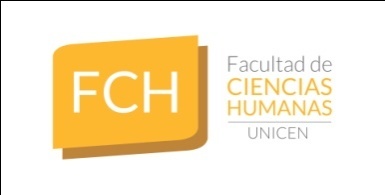 Tandil, 14 de mayo de 2020RESOLUCION DE DECANATO Nro. 131/20VISTO:	La nota presentada por el Secretario Área de Permanencia del Programa Ingreso, Permanencia y Graduación de esta Facultad, yCONSIDERANDO:            . Que por la misma eleva para consideración de los Miembros del Consejo Académico, nota donde se solicita aval institucional al Proyecto PCs: Puente de Conexión Solidaria, realizado por el Área de Permanencia del Programa Ingreso, Permanencia y Graduación, con la colaboración de la Secretaría de Extensión y Transferencia de la Facultad de Ciencias Humanas,  el Área de Informática de la Facultad de Ciencias Humanas, el Centro de Estudiantes de la Facultad de Ciencias Humanas y la Secretaría de Extensión de la UNICEN (en el marco de la Red Regional de Voluntariado  Universitario COVID 19 UNICEN).  	. Que el objetivo del Proyecto es diseñar un mecanismo de articulación e intercambio donde confluyan personas que ofrezcan en préstamo (temporal) o comodato computadoras, y estudiantes de la FCH que se encuentren cursando virtualmente y no posean dichos dispositivos. Son destinatarios, estudiantes de la Facultad de Ciencias Humanas que no posean dispositivo y se encuentren inscriptos/as para  cursar  virtualmente en este contexto de aislamiento social preventivo y obligatorio. . Que se solicita en forma excepcional el acto administrativo correspondiente a fin de otorgar el aval al Proyecto, en el marco del Plan de contingencia indicado por la Resolución de Decanato Ad Referéndum del Consejo Académico Nº 106/20, de esta Facultad. Por ello, en uso de las atribuciones conferidas por el artículo 41º inc. f) del Estatuto de la Universidad, aprobado por Resolución Ministerial Nro. 2672/84 y modificado por la H. Asamblea Universitaria; EL DECANATO DE LA FACULTAD DE CIENCIAS HUMANAS DE LAUNIVERSIDAD NACIONAL DEL CENTRO DE LA PROVINCIA DE BUENOSAIRESAd Referéndum del Consejo AcadémicoR E S U E L V EArtículo 1º: Aprobar el Proyecto PCs: Puente de Conexión Solidaria, realizado por el Área de Permanencia del Programa Ingreso, Permanencia y Graduación, con la colaboración de la Secretaría de Extensión y Transferencia de la Facultad de Ciencias Humanas,  el Área de Informática de la Facultad de Ciencias Humanas, el Centro de Estudiantes de la Facultad de Ciencias Humanas y la Secretaría de Extensión de la UNICEN (en el marco de la Red Regional de Voluntariado  Universitario COVID 19 UNICEN).Artículo 2º: Comuníquese, notifíquese, dése al registro y archívese.